ĐỀ KIỂM TRA CUỐI TUẦN TOÁN 3Tuần 5 – Đề APhần I. Trắc nghiệm1. Đúng ghi Đ, sai ghi SMỗi tấm vải dài 39m. Vậy 6 tấm vải như thế dài là :240m …	230m …	234m …2. Khoanh vào chữ đặt trước kết quả đúnga) 6 x 8 + 130 = ?A. 270	B. 178	C. 370b) 6 x 9 – 30 = ?A. 24				B. 26				     C. 30c) 35 x 6 + 73 = ?A. 280			B. 293			C. 283d) 46 x 5 – 93 = ?A. 142 			B. 152			C. 1373.  Điền số thích hợp vào ô trống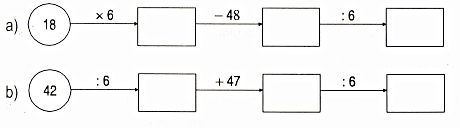 Phần II. Trình bày lời giải các bài toán .1. Tính :2.  Tìm x :3.  Điền số thích hợp vào chỗ chấm4.  Một bao gạo có 48kg, lấy ra  số gạo trong bao. Hỏi lấy ra bao nhiêu ki-lô-gam gạo ?Bài giải……………………………………………………………………….……………………………………………………………………….……………………………………………………………………….Tuần 5 – Đề BPhần I. Trắc nghiệm1. Đúng ghi Đ, sai ghi SKết quả tính : 40 +  là :80 …	40 …	8 …	0 …2.  Khoanh vào chữ đặt trước đáp số đúng Lớp 3A có 36 học sinh, số học sinh giỏi chiếm  số học sinh cả lớp. Hỏi lớp 3A có bao nhiêu học sinh giỏi ?A. 10 học sinh	B. 14 học sinh	C. 9 học sinh3.  Hãy nối các phép tính có kết quả bằng nhau :4.  Đúng ghi Đ, sai ghi S Tìm x :a) x x 6 = 31 + 23, giá trị của x là :7 …	8 …	9 …b) 6 x x = 94 – 58, giá trị của x là :5 …				    6 …				7 …Phần II. Trình bày lời giải các bài toán1. Một người có 54 quả cam, đã bán được  số cam đó. Hỏi người đó đã bán được bao nhiêu quả cam ?Bài giải………………………………………………………………………..………………………………………………………………………..………………………………………………………………………..2.  Tính :3.  Thanh có 20 nhãn vở, Thanh cho em  số nhãn vở đó. Hỏi Thanh cho em bao nhiêu nhãn vở ?Bài giải………………………………………………………………………..………………………………………………………………………..………………………………………………………………………..4.  Điền số thích hợp vào chỗ chấm :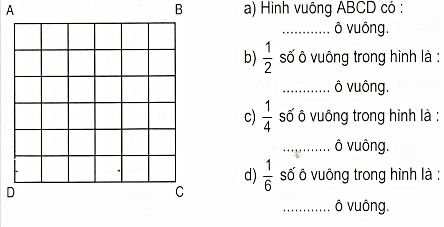 Đáp án tuần 5 – Đề APhần I1.  240m S	230m S	234 Đ2. a) B	b) A	c) C			d) C3.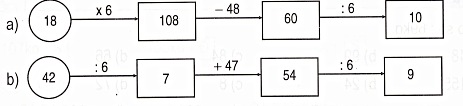 Phần II1.  a) 213	b) 373	   c) 61				d) 1312. a) x = 105 	b) x = 132	         c) x = 468			d) x = 963. a) 8kg	b) 7 lít	c) 9m				d) 7 phút4. Đáp số : 8kgĐáp án tuần 5 – Đề BPhần I1. 80 S	40 S	8 Đ				0 S2. C3. 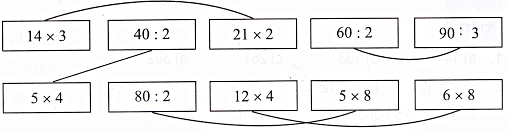 4. a) 7 S		8 S			9 Đb) 5 S		6 Đ		7 SPhần II1. Đáp số : 9 quả cam2. a) 243	b) 60 		c) 251		d) 873. Đáp số : 5 nhãn vởa) 14 x 5 + 143 = …………..                         = …………...c) 24 x 4 – 35  = …………..                        = …………...b) 23x 6 + 235    = …………..                           = …………...d) 43 x 6 – 127   = …………..                           = …………...a) x : 5 = 3 x 7………=…………………=…………………=…………c) x : 4 = 135 – 18………=………….………=………….………=………….b) x : 6 = 9 + 13………=………….………=………….………=………….d) x : 3 = 8 x 4………=………….………=………….………=………….a)  của 24kg là :………kgc)  của 54m là : ………mb)  của 28 lít là : ……..lítd)  của 35 phút : ……..phúta) 35 x 4 + 103  = …………..                          = …………...c) 21 x 6 + 125  = …………..                          = …………...b) 46 x 2 – 32     = …………..                           = …………...d) 27 x 6 – 75     = …………..                           = …………...